COD.5151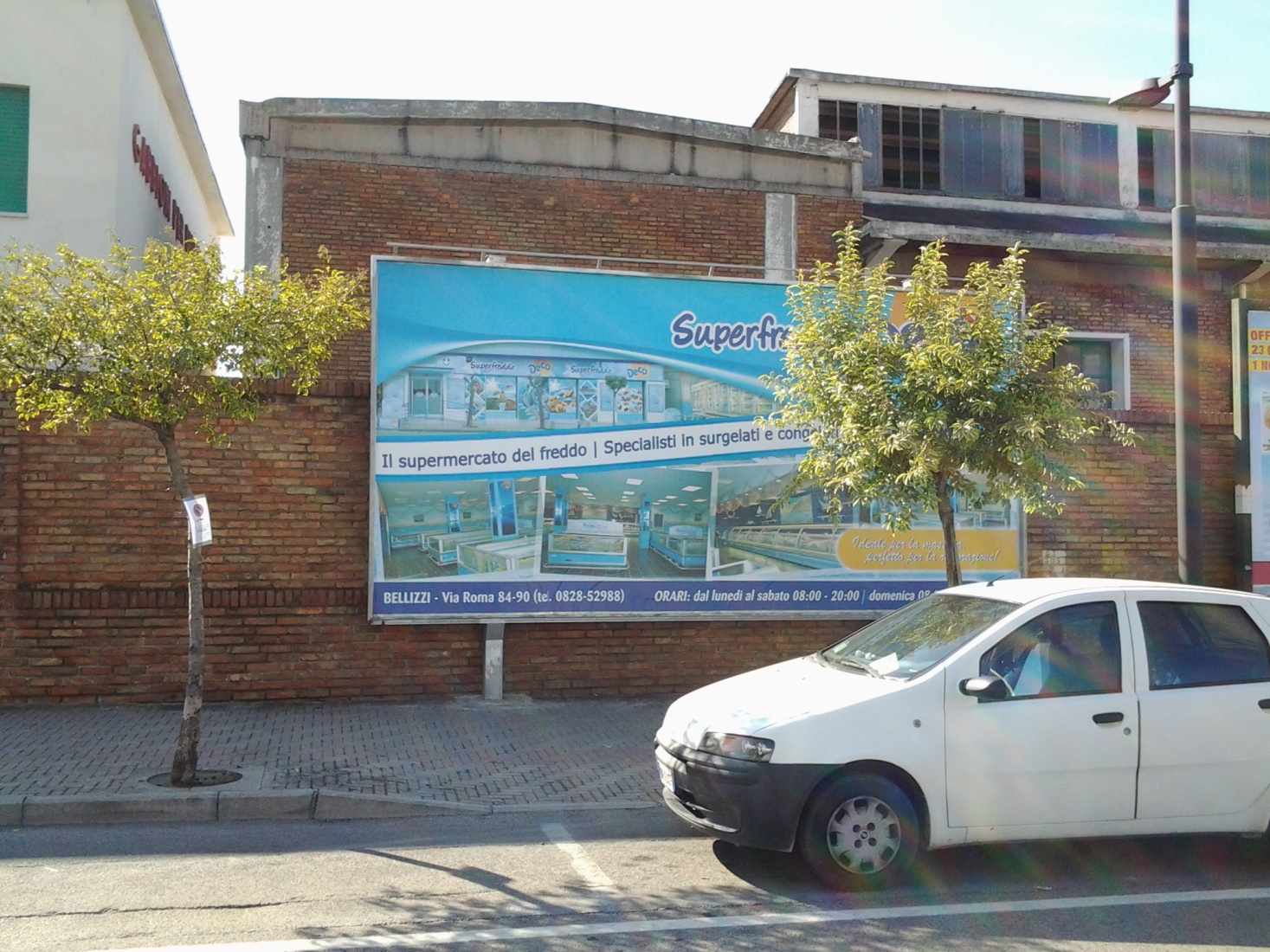 UBICAZIONE UBICAZIONE VIA ROMANOTENOTEDI FRONTE CONCESSIONARIA SABATIPOLOGIATIPOLOGIASPAZI 70x100SPAZI 70x10024DIMENSIONIDIMENSIONIFORMATO POSTERSCARATTERECARATTERECOMMERCIALECOD.5252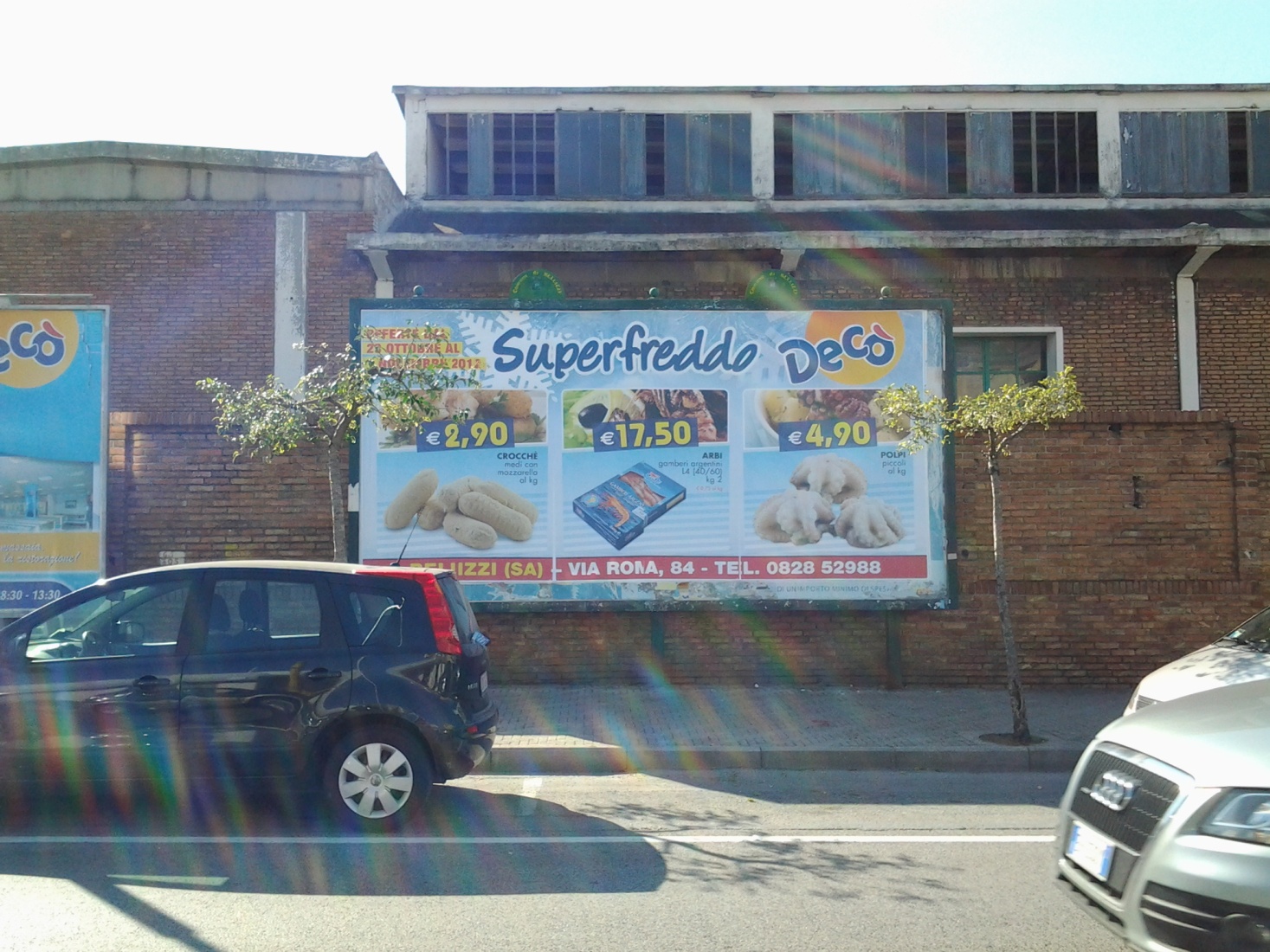 UBICAZIONE UBICAZIONE VIA ROMANOTENOTEDI FRONTE CONCESSIONARIA SABATIPOLOGIATIPOLOGIASPAZI 70x100SPAZI 70x10024DIMENSIONIDIMENSIONIFORMATO POSTERSCARATTERECARATTERECOMMERCIALECOD.5353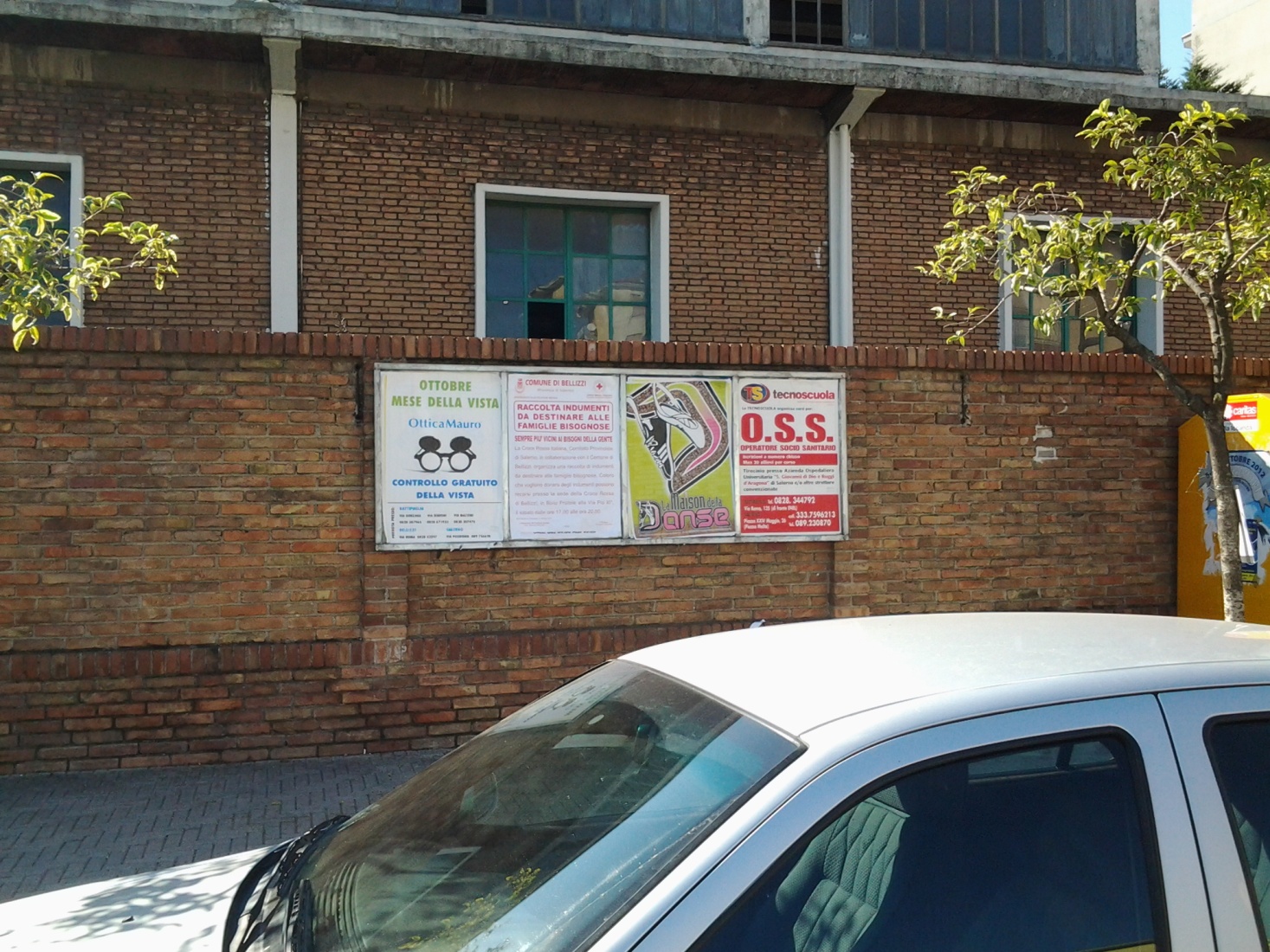 UBICAZIONE UBICAZIONE VIA ROMANOTENOTEMURO PERIMETRALE OFF.NE MACCAFERRITIPOLOGIATIPOLOGIAMONOFACCIALESPAZI 70x100SPAZI 70x1004DIMENSIONIDIMENSIONI0,70 X 3,00CARATTERECARATTERECOMMERCIALECOD.5454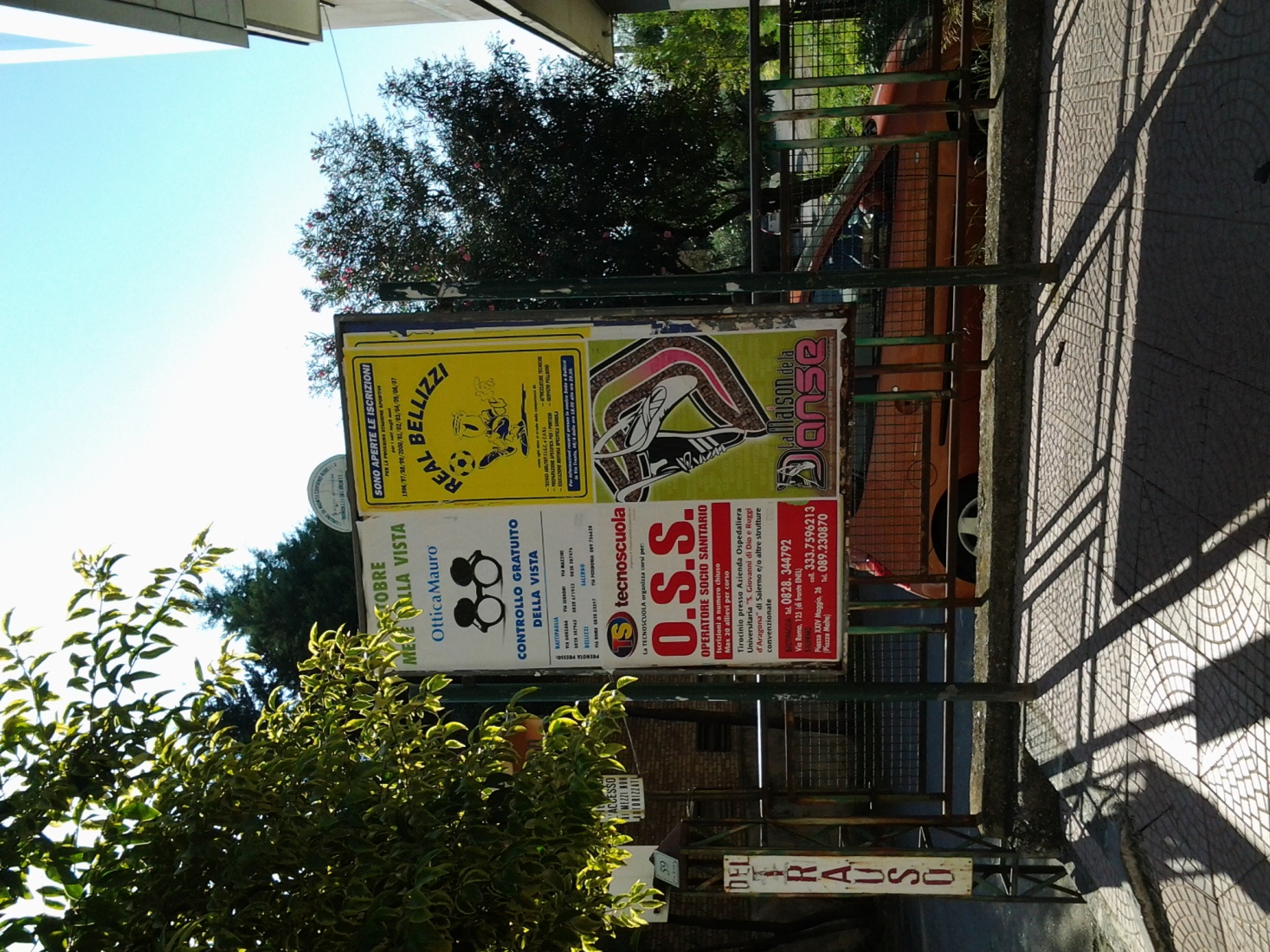 UBICAZIONE UBICAZIONE VIA ROMANOTENOTEALTEZZA PRISMA ARREDOTIPOLOGIATIPOLOGIAMONOFACCIALESPAZI 70x100SPAZI 70x1004DIMENSIONIDIMENSIONI1,40 X 2,00CARATTERECARATTERECOMMERCIALECOD.5555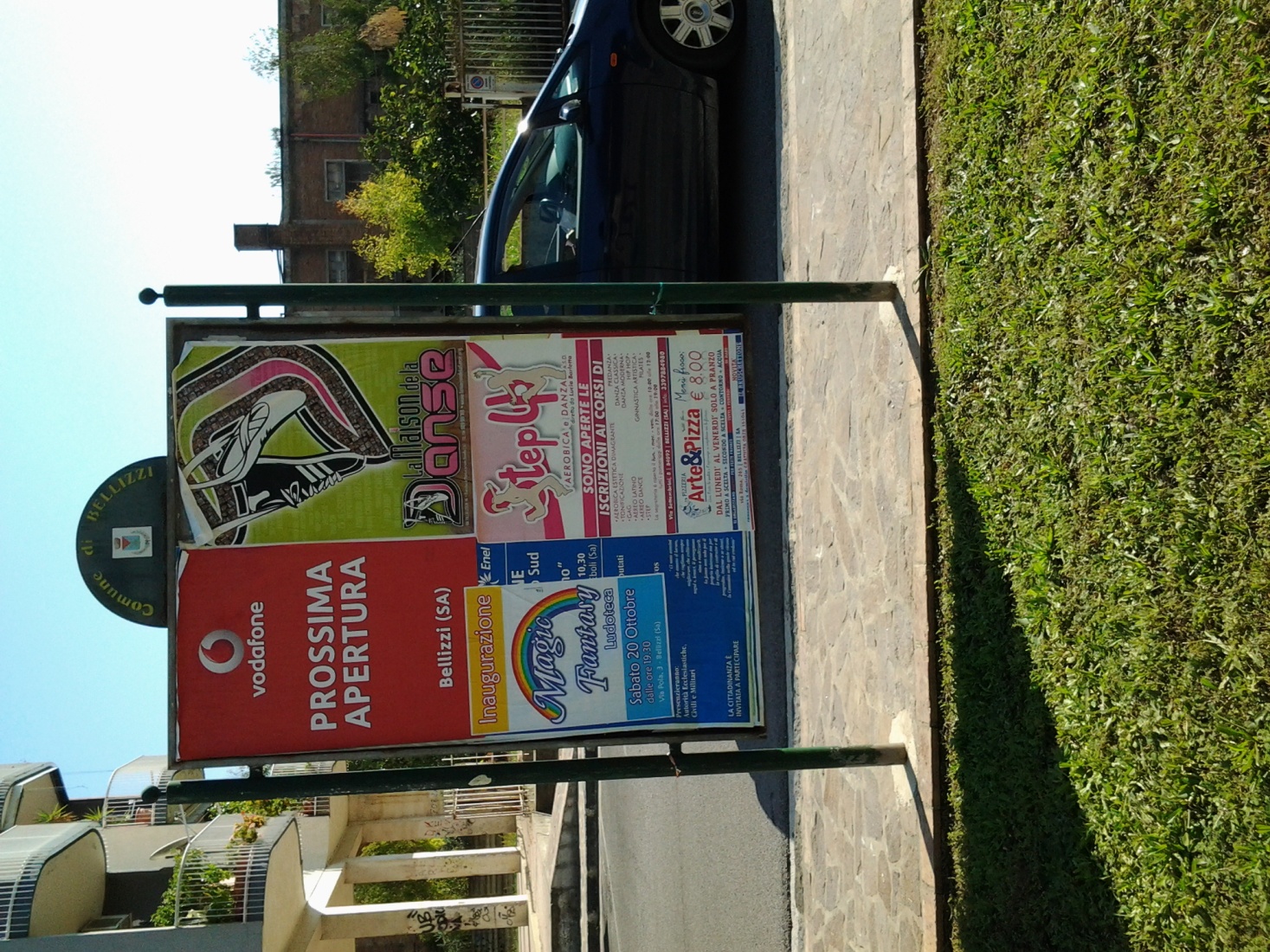 UBICAZIONE UBICAZIONE VIA G. D'ANNUNZIONOTENOTEADIACENTE PIAZZETTATIPOLOGIATIPOLOGIABIFACCIALESPAZI 70x100SPAZI 70x1008DIMENSIONIDIMENSIONI1,40 X 2,00CARATTERECARATTERECOMMERCIALECOD.5656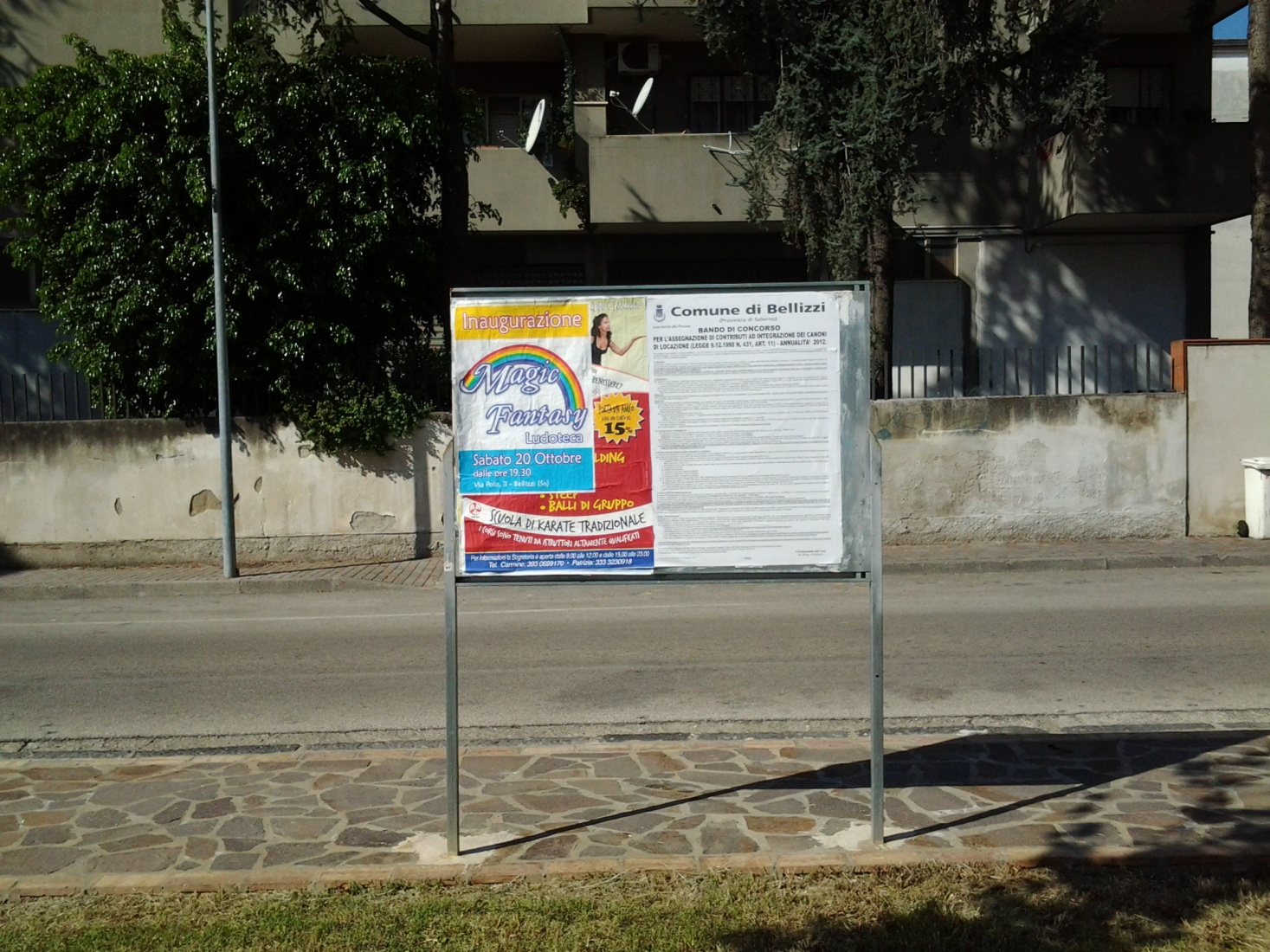 UBICAZIONE UBICAZIONE VIA POLANOTENOTEADIACENTE PIAZZETTATIPOLOGIATIPOLOGIABIFACCIALESPAZI 70x100SPAZI 70x1004DIMENSIONIDIMENSIONI0,70 X 1,40CARATTERECARATTERECOMMERCIALECOD.5757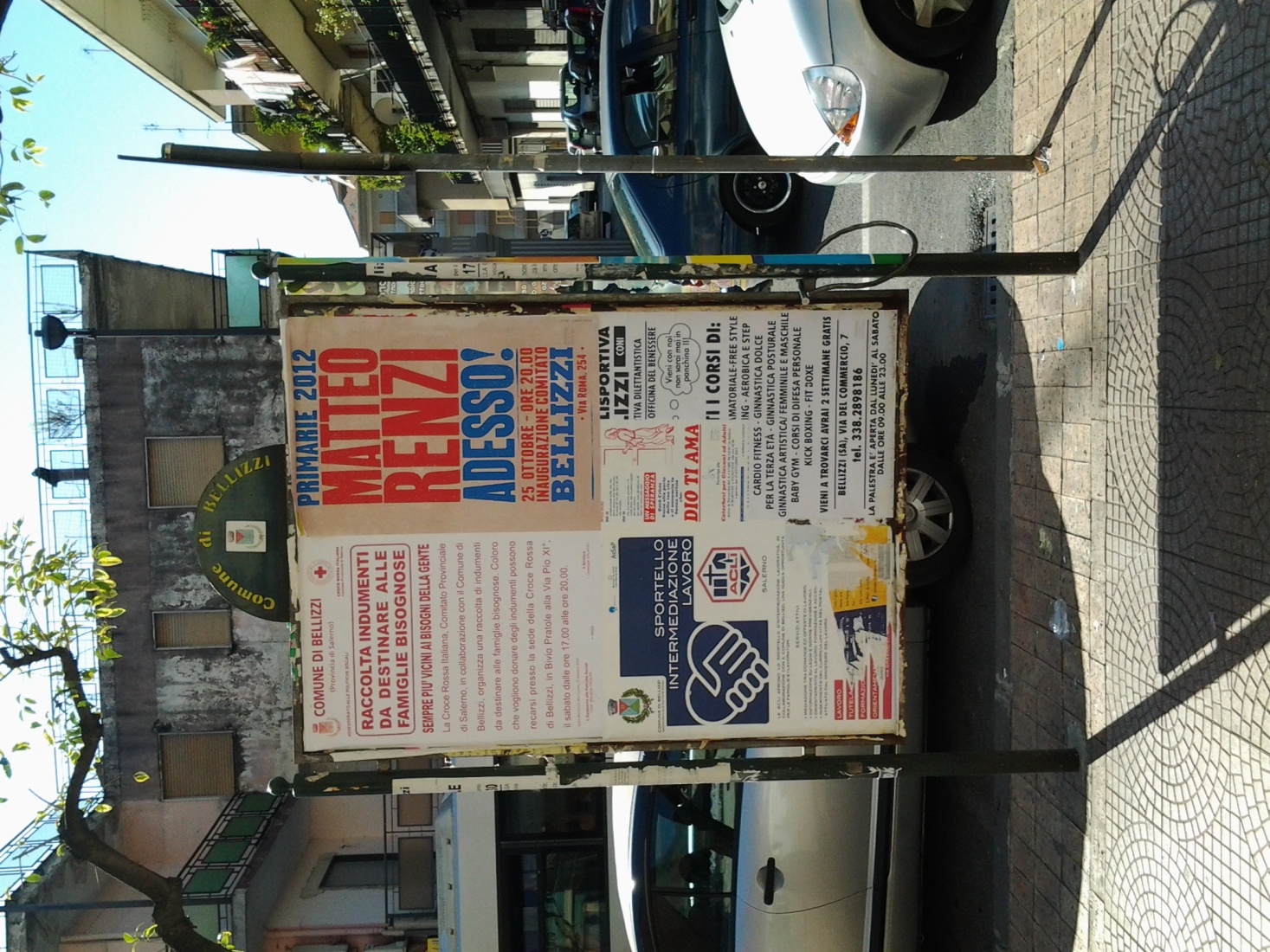 UBICAZIONE UBICAZIONE VIA ROMANOTENOTEALTEZZA FARMACIA CENTRALETIPOLOGIATIPOLOGIABIFACCIALESPAZI 70x100SPAZI 70x1008DIMENSIONIDIMENSIONI1,40 X 2,00CARATTERECARATTERECOMMERCIALECOD.5858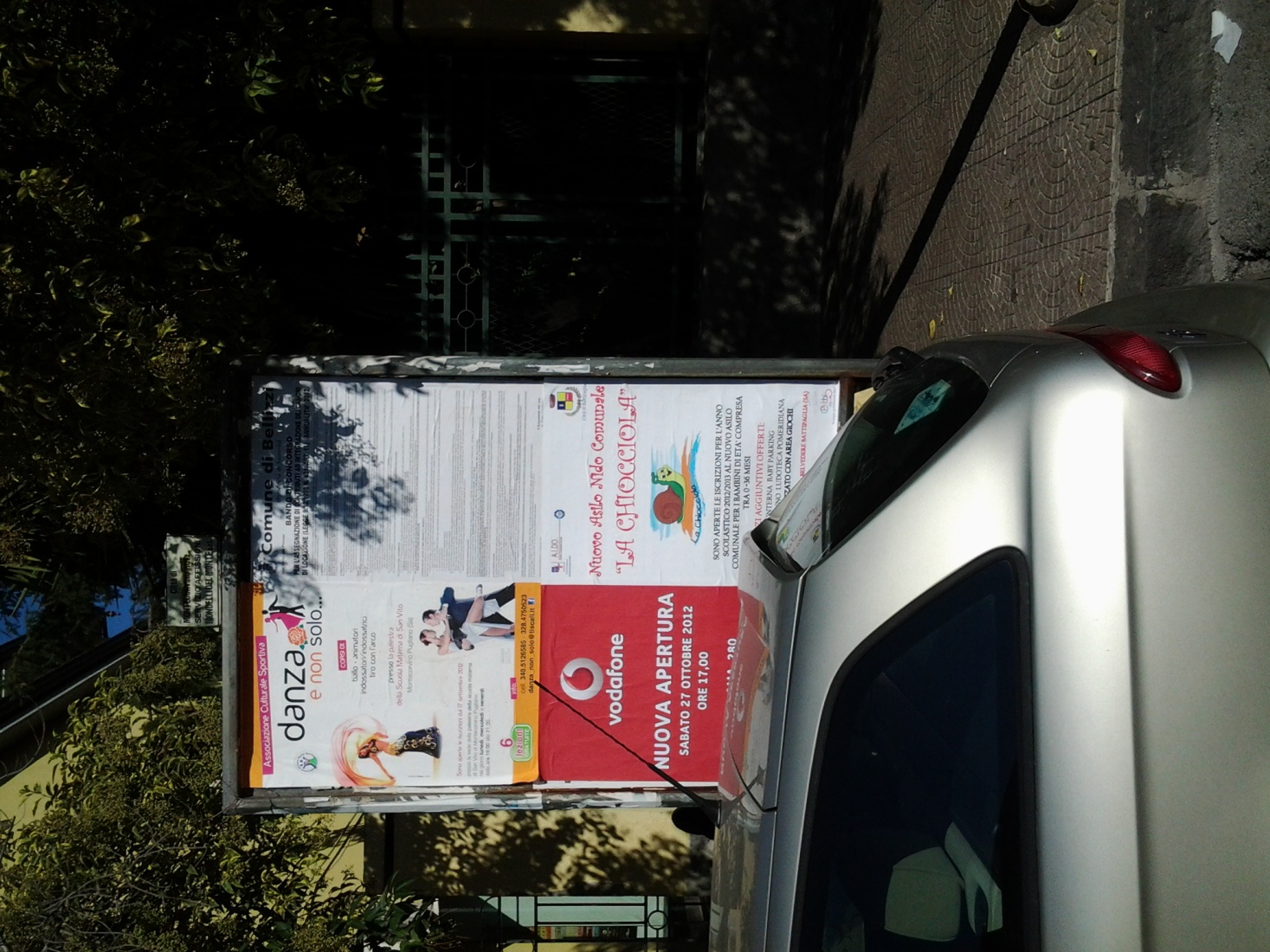 UBICAZIONE UBICAZIONE VIA ROMANOTENOTEALTEZZA VILLA MAZZARELLATIPOLOGIATIPOLOGIABIFACCIALESPAZI 70x100SPAZI 70x1008DIMENSIONIDIMENSIONI1,40 X 2,00CARATTERECARATTERECOMMERCIALECOD.5959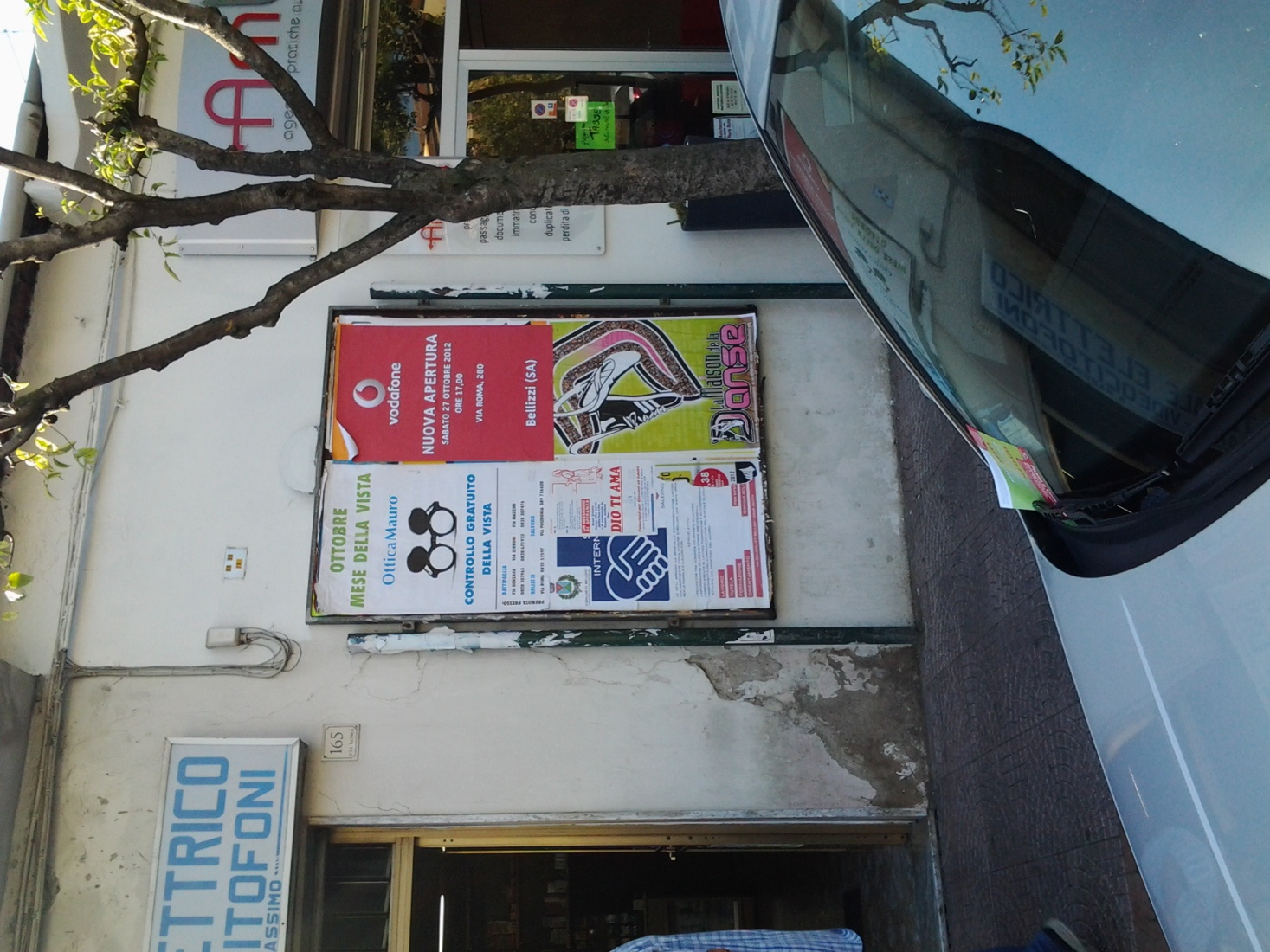 UBICAZIONE UBICAZIONE VIA ROMANOTENOTEALTEZZA BOUTIQUE YOUNGTIPOLOGIATIPOLOGIAMONOFACCIALESPAZI 70x100SPAZI 70x1004DIMENSIONIDIMENSIONI1,40 X 2,00CARATTERECARATTERECOMMERCIALECOD.6060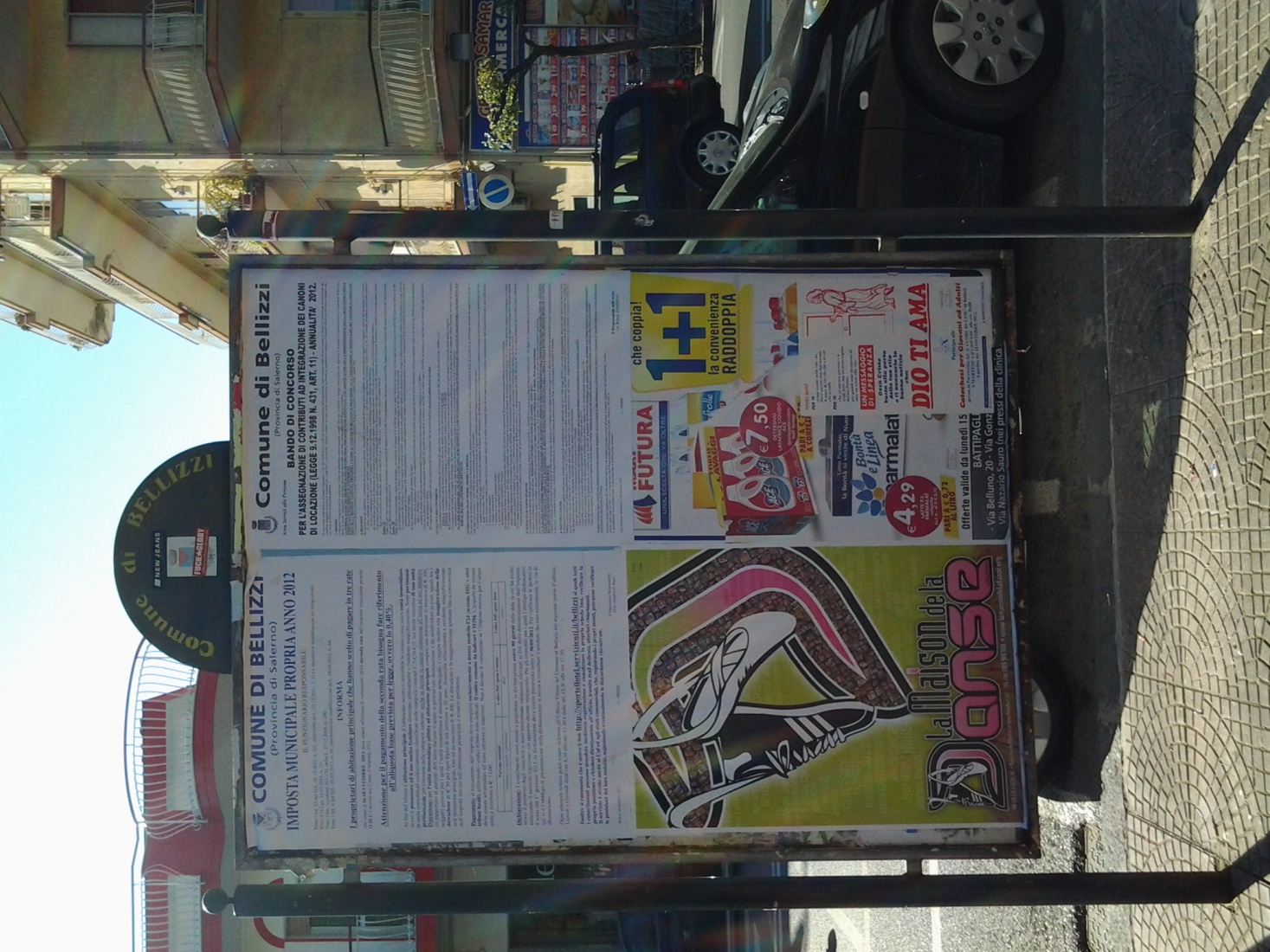 UBICAZIONE UBICAZIONE VIA ROMANOTENOTEALTEZZA CHIESA SACRO CUORETIPOLOGIATIPOLOGIABIFACCIALESPAZI 70x100SPAZI 70x1008DIMENSIONIDIMENSIONI1,40 X 2,00CARATTERECARATTERECOMMERCIALE